Primorsko-goranska županija, Upravni odjel za prostorno, graditeljstvo i zaštitu okoliša, Ispostava u Malom Lošinju, Riva Lošinskih kapetana 7, temeljem odredbe članka 115. stavak 2. i 116. stavak 1. Zakona o gradnji („Narodne novine“, broj: 153/13), u postupku izdavanja građevinske dozvole po zahtjevu podnositelja zahtjeva „VODOOPSKRBA I ODVODNJA CRES LOŠINJ“ d.o.o. Cres, Turion 20a, P O Z I V Avlasnike i nositelje drugih stvarnih prava na nekretnini za koju se izdaje građevinska dozvola za izgradnju sustava odvodnje i pročišćavanja sanitarnih otpadnih voda naselja Orlec na otoku Cresu na č.zgr. 76/2, 77/1, 77/2, 70/1, 19/11, te č.zem. 8, 9/1, 9/2, 9/3, 10/1, 10/2, 11, 12/1, 15/1, 18, 19, 21/1, 21/4, 39/4, 40, 42/1, 42/2, 42/3, 78/2, 88/1, 89, 133/1, 2323/8, 2323/18, 3587, 3584/2, 3589/1 i 3592 sve k.o. Orlec. Uređaj za pročišćavanje smješten je u sklopu č.zem. 2203/8 k.o. Orlec, te vlasnike i nositelje drugih stvarnih prava na nekretninama koje neposredno graniče sa nekretninom za koju se izdaje građevinska dozvola, da izvrše uvid u glavni projekt radi izjašnjenja.Uvid u glavni projekt, te izjašnjenje o istom može izvršiti osoba koja dokaže da ima svojstvo stranke, osobno ili putem opunomoćenika, dana 14. srpnja 2014. godine, u prostorijama ovog Upravnog odjela, Ispostava u Malom Lošinju, Riva Lošinjskih kapetana 7, II kat, soba 37, u vremenu od 830-1100 sati.DOSTAVITI:Oglasna ploča - 8 dana, ovdjeMrežne stranice upravnog tijelaGrađevna česticaSpis, ovdje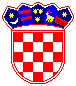 REPUBLIKA HRVATSKA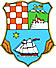 PRIMORSKO-GORANSKA ŽUPANIJAUPRAVNI ODJEL ZA PROSTORNO UREĐENJE,  GRADITELJSTVO I ZAŠTITU OKOLIŠAISPOSTAVA U MALOM LOŠINJUKLASA:UP/I-361-03/14-06/27URBROJ:2170/1-03-05/07-14-02Mali Lošinj,02. srpnja 2014.